ИП Николаев А.Ю.      		Банк получателя: ПАО СБЕРБАНК456800, Челябинская область,                           ИНН:740202237906 КПП:741302001 г.Верхний Уфалей                                     Расчетный счет:40802810572000018637 Промышленный проезд, 3А    Корреспондентский счет:30101810700000000602 тел. 8 908 820 06 55                                           БИК:047501602   ОКПО:32574903  ОКВЭД:65.12    ritual-mramor@yandex.ru                                                      ОГРН:314745920500020 ritual-mramor.ruПрайс-лист на плиту облицовочную полированную из мрамора *Уфалей* с 01-09-2020:Плита произведена на оборудовании итальянской фирмы «TERZAGO». Данная плита использовалась при отделке вестибюля станции метро «Динамо» в г. Екатеринбурге, реставрации большого каскада фонтанов в г. Петрозаводске, реставрации храма в г. Карпинске и других значимых объектов. Наличный и безналичный расчёт.Длина х ширина х толщина, ммКатегорияЦена, руб./м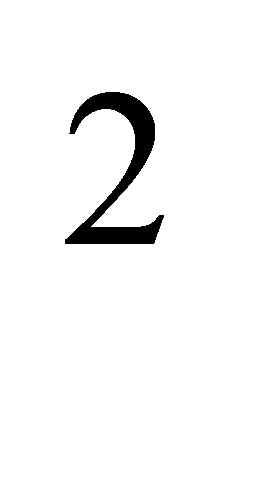 300 х 400 х 20категория А1700300 х 600 х 20категория А1850400 х 600 х 20категория А2150300 х 300 х 20категория А1450500 х 500 х 20категория А2750600 х 600 х 20категория А3100